АНКЕТА ДЛЯ ПРИХОЖАН«По тому узнают все, что вы Мои ученики, если будете иметь любовь между собою» (Ин.13,35).ВЗАИМОПОМОЩЬ ВНУТРИ ПРИХОДАМожно приходить в храм, участвовать в Таинствах, много лет стоять с кем-то «бок о бок» на службах и не знать даже имени этого «такого близкого и такого далекого» человека. А ведь это неправильно. Никто в церкви не должен быть одинок. Всем нам нужно спросить себя: а что я могу сделать, чтобы в нашем храме каждый человек в какой-то трудный период своей жизни знал, что ему на помощь придёт община - большая церковная семья. Становясь на путь служения братьям и сестрам по вере, знакомясь с другими, узнавая об их жизненном пути, мы будем открывать для себя много такого, чего не вычитаешь в самых умных книгах. У всех у нас разные возможности. Когда в семье маленькие дети, когда нужно ухаживать за тяжелобольными родственниками, естественно, что все силы должны посвящаться своей семье. Но наверняка среди нас найдутся и те, кто смогут уделить хотя бы пару часов в неделю, раз в месяц, раз в три месяца, чтобы кому-то помочь. Надеемся, что заполненная Вами анкета поможет приходу храма прп. Серафима Саровского даст возможность нам с вами смело смотреть в будущее и делать Божие дело, служа Богу и людям.ВНИМАНИЕ! Все данные, указанные Вами в анкете, не будут нигде распространяться. Необходимы они исключительно для организации деятельности прихода. Отметьте в таблице то, что Вам нужно или Вы можете. Если нужного варианта нет, то напишите его.Ваши фамилия, имя, отчество: _________________________________________________ ________________________________________, Ваш возраст _______________________ Район города, где вы проживаете (адрес указать по желанию)_______________________   ___________________________________________________________________________Домашний телефон __________________, сотовый телефон _______________________, e-mail:____________________________Дата заполнения ___________________   Даю свое согласие на обработку личных данных (поставьте галочку).Данную анкету можно заполнить её и выслать на e-mail: sarovskogo@yandex.ru.Настоятель прихода храма прп. Серафима Саровского приглашает всех желающих принять участие в общинной жизни нашего с вами прихода. Каждого из нас Господь наделил тем или иным талантом. Если мы хотим видеть наш приход сильной духовной общиной - давайте объединяться. Для этого нужно сделать всего два шага: заполнить анкету и положить ее в ящик в фойе храма, либо отправить на e-mail: sarovskogo@yandex.ru. Хотели бы Вы участвовать в жизни прихода? Если да, то в каком направлении (можно выбрать несколько вариантов):Виды бесплатной помощиНуждаюсьМогу помочь1. Помочь доехать до храма, поликлиники и т.п.2. Помочь в уходе за больным3. Помочь в уборке квартиры4. Купить и принести лекарства, продукты и т.п.5. Мелкий ремонт и помощь по дому  (электричество, сантехника, настройка компьютера и проч.)6. Присмотр за детьми 7. Другое (напишите):Платная помощьНуждаюсьМогу помочьв развитии молодежной общины храма (совместные дела и досуг) в чтении Неусыпаемой Псалтири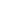 в группе мастериц-рукодельниц (изготовление сувениров, проведение мастер-классов) в семейном клубе (лекции, тренинги для молодых и многодетных, обмен опытом)финансовая помощь храмув делах службы Милосердия (посещать в больницах и на дому тяжелобольных)преподавать в воскресной школе (Закон Божий, краеведение, пение, театр, рукоделие и т.д.)в организации детского досуга (летняя площадка, походы, спортивные мероприятия) петь на клиросев совместных паломнических поездках или их организации (подчеркнуть нужное)в группах по изучению Евангелия и трудов святых Отцов в организации приходских праздников, встреч, акцийучаствовать в субботниках, в том числе по уборке храма, благоустройству территории храма помогать личным автотранспортом (пассажиро- и грузоперевозки)участвовать в консультировании (медицина, педагогика, право, психология, техника и т.д.)участвовать в развитии приходского сайтадругое (свои предложения по активизации деятельности прихода)